Závěrečné shrnutíSoubor pramenů, filmových a televizních ukázek, vzpomínek pamětníků i názorů antropoložky ilustruje ideologický obraz i realitu kolektivizace a dále proměny obrazu družstevního rolníka. Pokuste se na základě této analýzy odpovědět na tyto otázky:________________________________________________________Jaký byl postoj komunistického režimu vůči soukromým rolníkům v 50. letech 20. století?………………………………………………………………………………………………………………………………………………………………………………………………………………………………………………………………………………………………………………………………………………………………………………………………………………………………………………………………………………………………………………………………………………………………………………………………………………………………………………………………………………………………………………………………………………………………………………………………………………………………………………………………………………………………………………………………………………………………………………………………………………………………………………………………………………………………………………………………………………………………………………………………………………………………………………………………………………………………………………………………………………………………………………………………………………………………………………………………Jak se proměňoval obraz JZD a družstevních rolníků od 50. let 20. století do současnosti?………………………………………………………………………………………………………………………………………………………………………………………………………………………………………………………………………………………………………………………………………………………………………………………………………………………………………………………………………………………………………………………………………………………………………………………………………………………………………………………………………………………………………………………………………………………………………………………………………………………………………………………………………………………………………………………………………………………………………………………………………………………………………………………………………………………………Co si o kolektivizaci a jejích důsledcích na základě této analýzy myslíte?………………………………………………………………………………………………………………………………………………………………………………………………………………………………………………………………………………………………………………………………………………………………………………………………………………………………………………………………………………………………………………………………………………………………………………………………………………………………………………………………………………………………………………………………Co jsem se touto aktivitou naučil(a):……………………………………………………………………………………………………………………………………………………………………………………………………………………………………………………………………………………………………………………………………………………………………… Autor: ČTEDU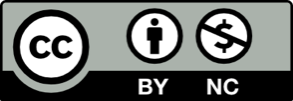 Toto dílo je licencováno pod licencí Creative Commons [CC BY-NC 4.0]. Licenční podmínky navštivte na adrese [https://creativecommons.org/choose/?lang=cs].